Jólabók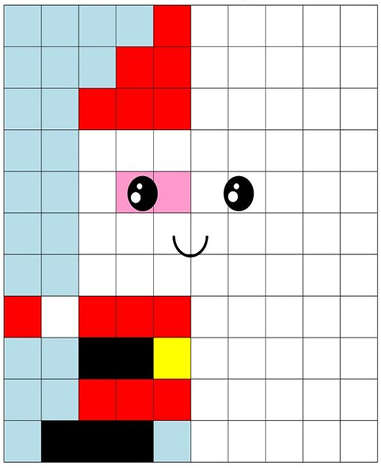 Nafn ____________________________Kastaðu teningi og litaðu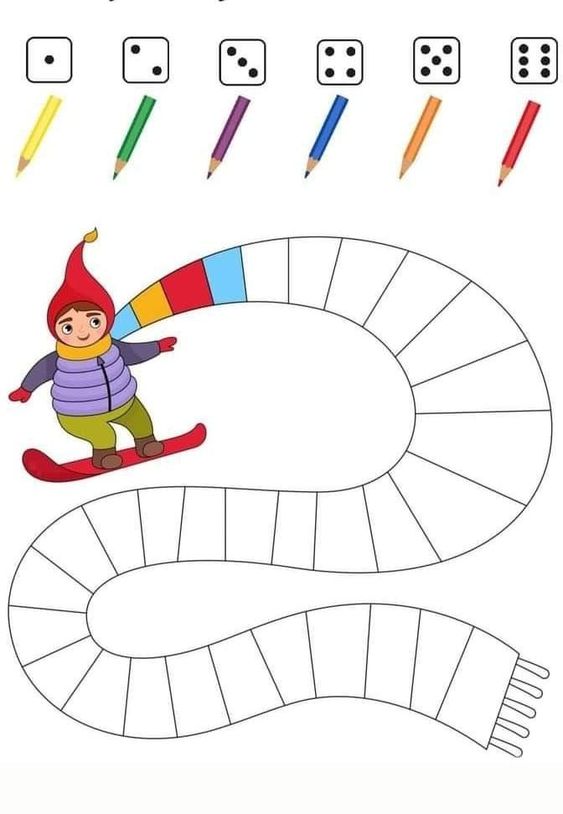 Kláraðu mynstrið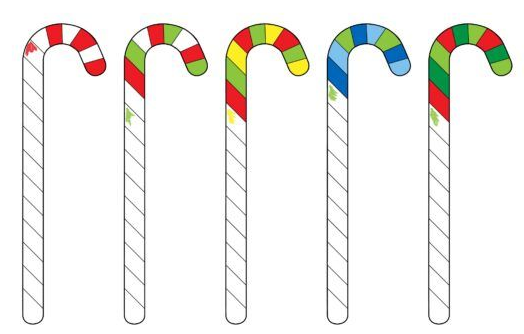 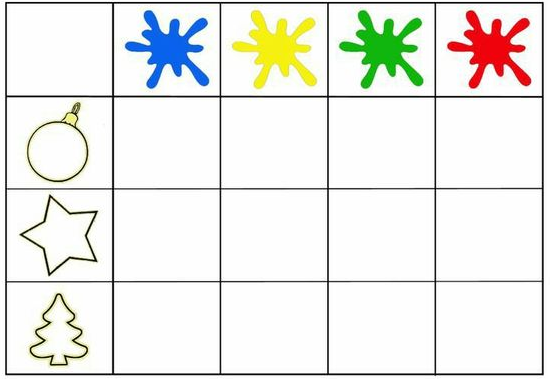 Teldu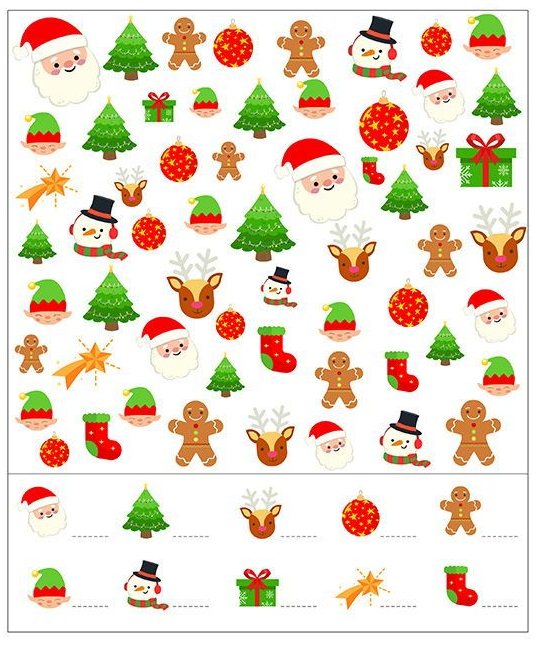 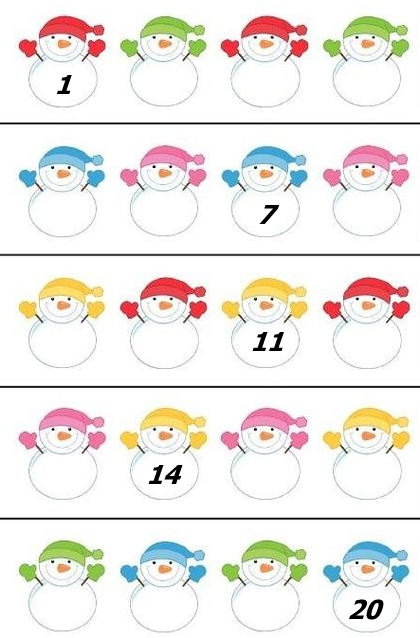 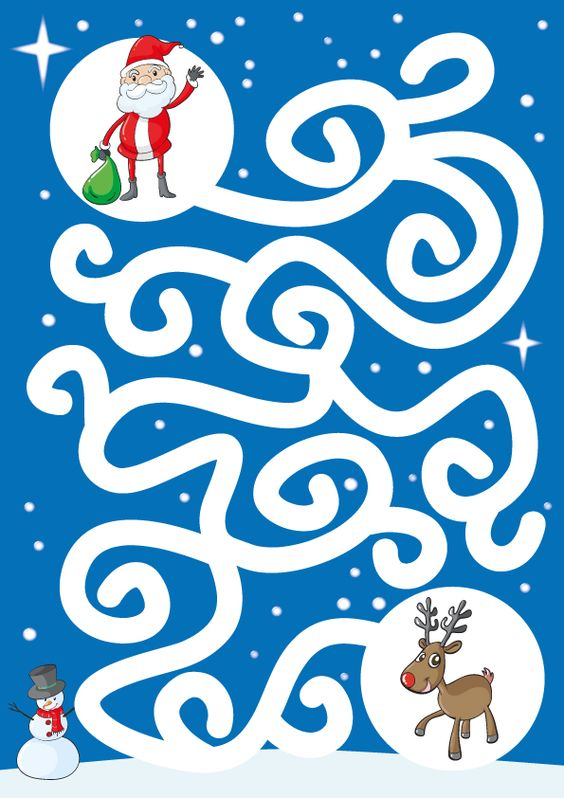 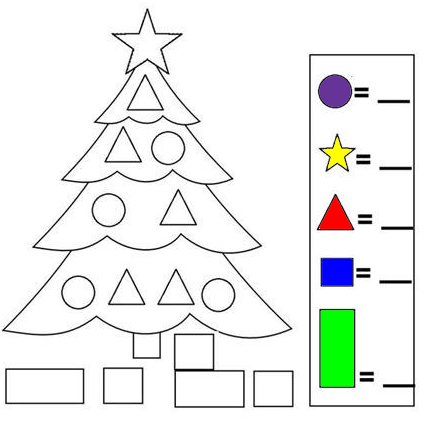 Undir hvaða tré á pakkinn að fara?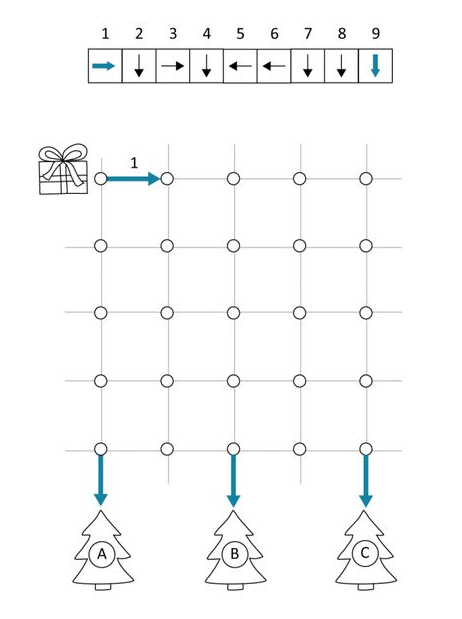 Hvaða pakka fá þau?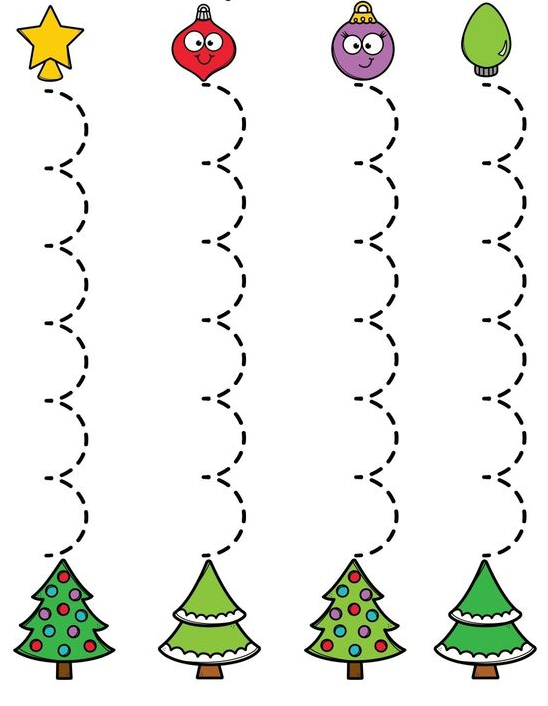 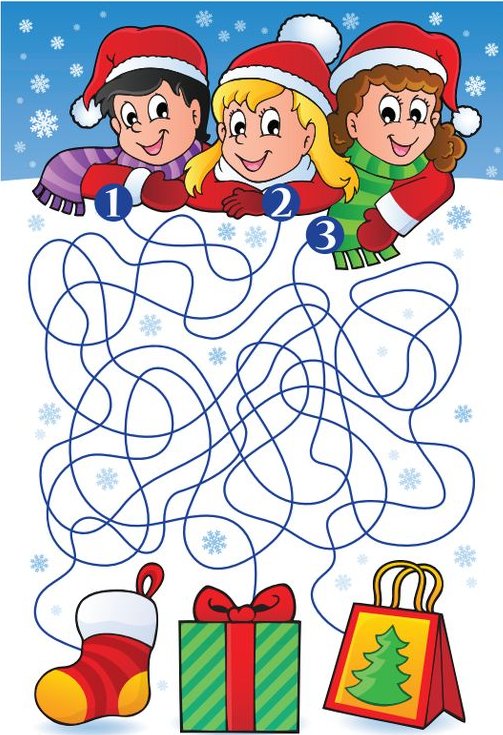 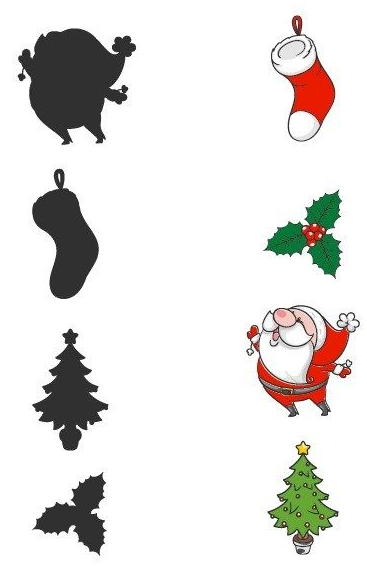 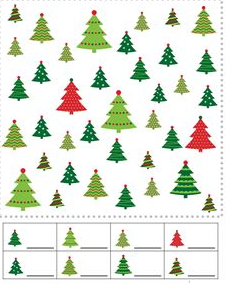 Sudoku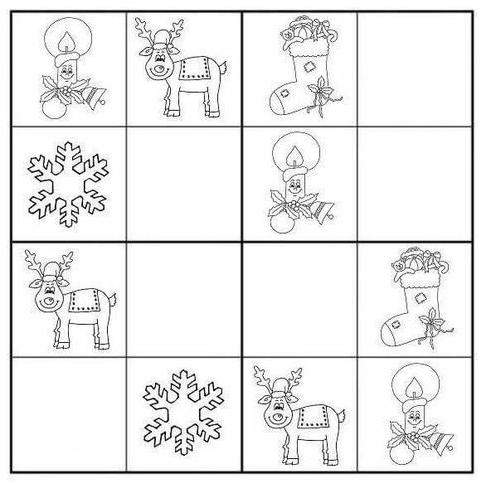 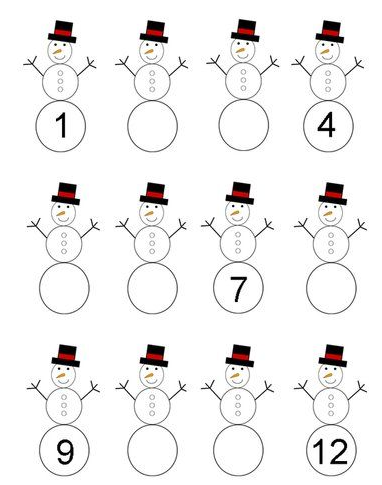 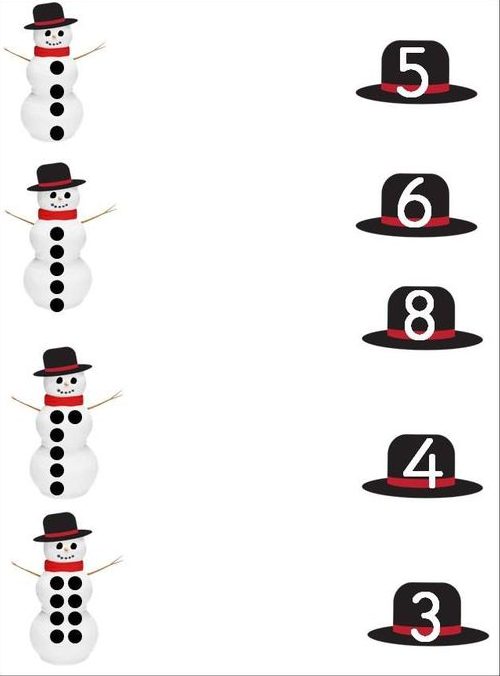 Teldu og merktu við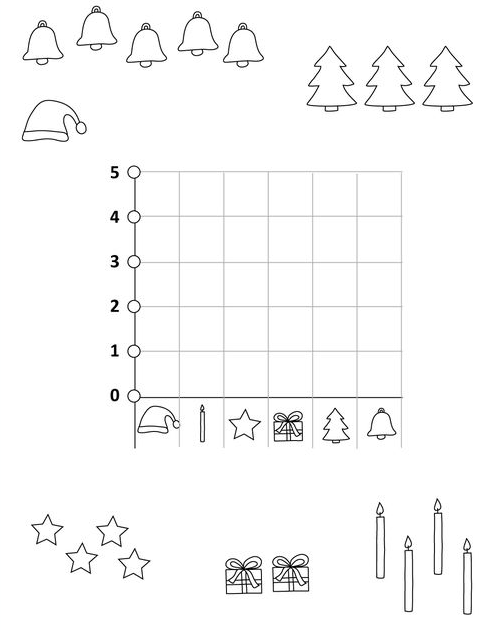 Litaðu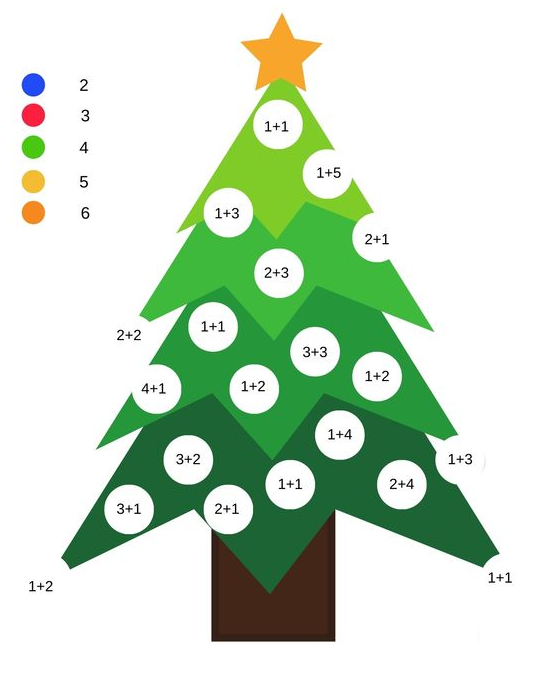 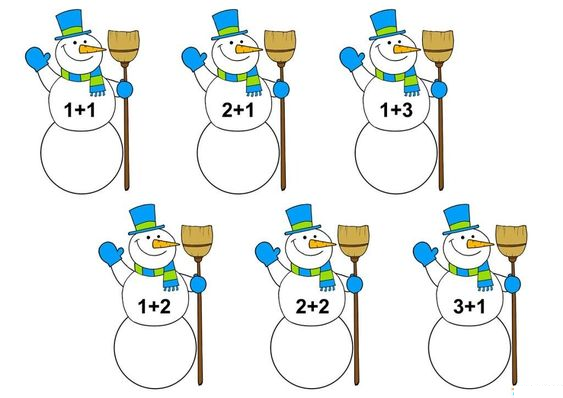 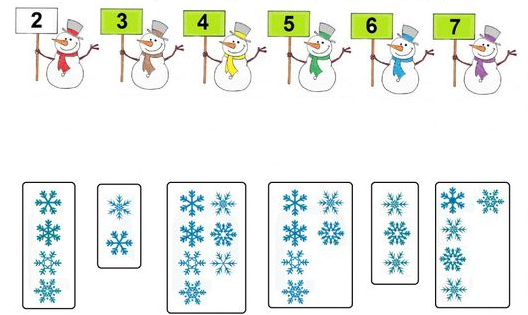 